CAUSES FOR MIGRATIONAUTHOR’S DETAILSDr. (Mrs.) R.MALINIAssociate Professor,PG Department of Commerce and Research Centre,Sri Parasakthi College for Women, Courtallam - 627802.Affiliated to Manonmaniam Sundaranar University, Abishekapatti, Tirunelveli – 627012,Tamil Nadu, India.Mobile No.: 9486798083 (WhatsApp) & 6381226131	            E-mail Address: maliniramu@yahoo.co.in & maliniramalingam1974@gmail.comDr.(Mrs) A. AYISHA     Assistant Professor,Wavoo Wajeeha women’s College- Kayalpatnam,Affiliated to Manonmaniam Sundaranar University, Abishekapatti, Tirunelveli – 627012,Tamil Nadu, India.Mobile No:  9566560020E-mail Address: bmrayishababu@gmail.comStandard of livingThe standard of living includes factors such as poverty rate, better employment, capital accumulation, purchase of standard goods and services. Standard of living of the Migrants is given in the below table -1.Table-1     Standard of LivingSource: Primary dataNeutral Score: (520 x 2) 1040The researcher has analyzed the opinion of the respondents on standard of living using mean score and, ranks are given to the respondents since total score in which the statement To get better job has ranked First, To eradicate poverty has ranked Second, Purchase of Standard Goods and Services has ranked Third and Capital Accumulation has ranked Fourth respectively.The result revealed that the migrants improve their standard of living by getting better jobs. They opined that better job improves their level of standard besides, they also opined that it eradicates poverty; purchase of standard goods andservices and, capital accumulation also fulfill their increasing level of standards. The result proved by neutral score.Redeem DebtA common worry of many migrants is how to redeem debt after achieving a certain financial goal. Redemption is nothing but a process of withdrawing. The following table-2 shows the redeem debt of the Migrants.Table-2 Redeem DebtSource: Primary dataNeutral Score: (520 x 2) 1040The researcher has analyzed the opinion of the respondents on redeeming debt using mean score and, ranks are given to the respondents based on total score in which the statement Family Debt has ranked First and Own Debt has ranked Second respectively.The result shows that the migrant’s family debt is the main cause of migration. They opined that they redeem family debt before maturity date. Besides they opined that own debt is also redeemed by them. The result is supported by the neutral score because the total score are above neutral score.RecognitionRecognition of the Migrants is given in the table-3.Table-3 RecognitionSource: Primary dataNeutral Score: (520 x 2) 1040The researcher has analyzed the opinion of the respondents about recognition using mean score and ranks are given to the respondents based on total score. The First has been secured by the statement Relatives already in Migrated Place. Then, Second, Third and Fourth places are attained by Status Symbol, Prestige and Craze to go to Cities respectively.The result exposed that the respondents’ relatives are already there so they have no fear to migrate. It is proved by all the total score values which are more than the neutral scores. They opined that they have got recognized through their relatives.Further they confessed that Status Symbol, Prestige, Craze to go to Cities also give them recognition. Hence, the total score is more than the neutral score.Employment opportunityIt generally include High demand for labour, High pay, Facilities of opportunities. The below table-4 shows that the employment opportunities of the peoples’ those who migrate.Table-4 Employment opportunitySource: Primary dataNeutral Score: (520 x 2) 1040The researcher’s analysis over the employment opportunity has been carried out by using mean score and ranks are being given to the respondents on the basis of total score. Based on the above mentioned process the statement High Pay has ranked First, Infrastructure Facilities has ranked next and High demand for labour has ranked the last place respectively.The exploration shows that the respondents’ high pay is the main cause for migration. It is very clear as all the total score values are more than the neutral scores. They propose that they get high payment; they suffer from Infrastructure Facilities and high demand for labour which are also the main reasons for migration.Discharge Family ResponsibilitiesThe below table -5 shows the Discharge family responsibilities of the Migrants.Table-5Discharge Family ResponsibilitiesSource: Primary dataNeutral Score: (520 x 2) 1040The researcher has examined the opinion of the respondents on Discharge of Family Responsibilities using mean score and ranks are given accordingly on the basis of total score in which the statement Family Commitments has scored the highest whereas Marriage has occupied the Second place and Higher Education has got the Third respectively.The result discloses that the migrants’ family commitment is the main cause for the migrants’ migration. It is proved that the total score of family commitment is more than the neutral score. The migrants declare that they have family commitments for a dependent child, parents, and other family members. Likewise, they say that marriage and higher education are also the responsibilities faced by them. Yet their total scores are more than the neutral scores.Occupational ResponsibilitiesHere the occupational responsibilities include Transfer by company, To enhance technical knowledge, To purchasing goods. The following table-6 shows that the occupational responsibilities of the Migrants.Table-6 Occupational ResponsibilitiesSource: Primary dataNeutral Score: (520 x 2) 1040The analyzer has supposed the opinion of the respondents about occupational responsibilities by using mean score and ranks are being allotted to the respondents based on total score in which the statement ‘To enhance technical knowledge’ has achieved First rank, ‘Transfer by company’ has secured Second rank and ‘To trading goods’ has obtained the Third rank respectively.The result reveals that the respondents are Migrate to enhance technical knowledge. It is proved by all the total score values which are more than the neutral scores. They opined that they are migrate to enhance technical knowledge. Besides they disclosed that transfer by company and to trading goods are also main reasons because their total scores are more than the neutral scores.Career DevelopmentIt involves the person’s creation of a career pattern, decision making style, value expression and life-role self-concepts. Career development of the Migrants is given in the table-7.Table -7 Career DevelopmentSource: Primary dataNeutral Score: (520 x 2) 1040The investigator has probed the opinion of the respondents about career development using mean score and ranks are specified to the respondents on the basis of total score. Based on the above survey, the statement To develop career has reaped First rank; To enhance personal portrait has grabbed the Second and To get Hi-Fi Profession the Third rank respectively.The result exposes that to develop career is one of the main causes for migration. Hence, the migrants have to develop their career. It is proved by all the total score values which are more than the neutral scores. They admitted that they can develop their career through migration. Besides they declared that they want to improve their personal portrait and want to be placed in some Hi-Fi Professions. Still their total scores are more than the neutral scores.TradeThe below table -8 shows that the trade done by the Migrants.Table-8 TradeSource: Primary dataNeutral Score: (520 x 2) 1040The experimenter has evaluated the opinion of the respondents about trade using mean score and ranks are designated to respondents based on total score in which the statement Permanent Trade procures the First position and the Temporary Trade the Second position respectively.From the survey it is understood that the permanent trade is with the highest score of 2.07. It is proved by all the total score values which are more than the neural scores. They say that they involve themselves as business persons. Besides they consider that they also want to do temporary trade. Still its total score is also more than the neutral score.Contrived Circumstance:There are situations where people are forced to evacuate from their own places and to settle in another. The below table shows some of the contrived factors that have pulsed people’s migrationTable-9Contrived CircumstanceSource: Primary dataNeutral Score: (520 x 2) 1040The researcher has probed the opinion of the respondents on Contrived Circumstance using mean score and ranks are given to the respondents since the total score in which the statement ‘Household Crisis has been in the highest place, the next place is secured by ‘Hostile Situation’ and the last for ‘Harvest Failure’.The result unveils that the migrants’ main reasons for migration is Household Crisis. It is proved by the total score value which is more than the neutral score. They affirm that they can ‘uplift their family beings’ happily in their life. Further, they confess that ‘Hostile Situation’ and ‘Harvest Failure’ are also the causes for migration. And their total scores are more than the neutral scores. Multiple Regression AnalysisMultiple Regression Analysis - 1Dependent Variable: Standard of Living of Muslim migrants (Based on total score obtained by them)Independent Variable: 1) Contrived Circumstances, (2) Occupational Responsibilities (3) Recognition, (4) Redeem Debt, (5) Trade, (6) Career Development, (7) Employment Opportunity (8) Discharge Family Responsibilities,Statistical information relating to multiple regression analysis was presented in table 8. (1-3) and chart 8.(4).Table-10 Model SummaryPredictors: (Constant) (1) Contrived Circumstances, (2) Occupational Responsibilities (3) Recognition, (4) Redeem Debt, (5) Trade, (6) Career Development, (7) Employment Opportunity (8) Discharge Family Responsibilities.Table-11 ANOVADependent Variable: Standard of Living.Predictors: (Constant) 1) Contrived Circumstances, (2) Occupational Responsibilities (3) Recognition, (4) Redeem Debt, (5) Trade, (6) Career Development, (7) Employment Opportunity (8) Discharge Family Responsibilities.Table 4.12 CoefficientsaDependent Variable: Standard of Living.Fig-1 Standardized Coefficients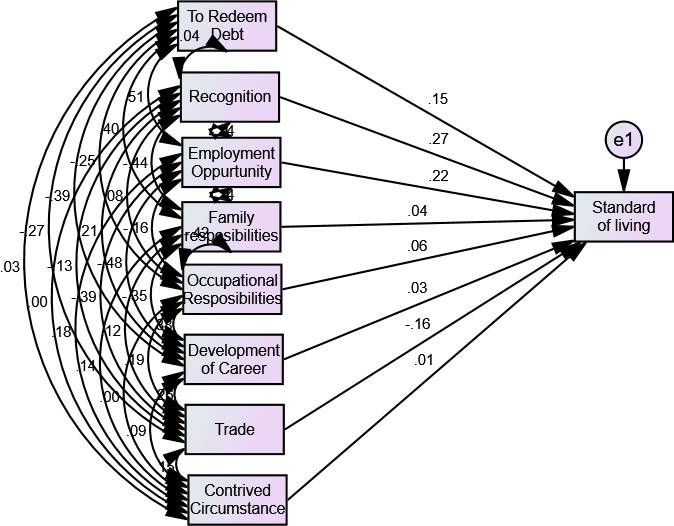 In this analysis R is the correlation between the levels of Standard of Living of Muslim migrants and the levels for them are predicted by the predictor variables (Independent variables). The calculated value of R=.467a is high and the R2 value is.218 which gives the most useful measure of success to this model with the value of adjusted R2 is.206 which indicates that the model has accounted for only 0.4% of the variance in the situation variables.It is good model as the table 8.2 reports that the absence of significance of this model as F value is high (F = 17.794, sig = .000) and probability is significant (lower than 0.05). The standardized Beta coefficient (table 8.3) shows a measure of the contribution of each variable to the model. In this analysis among the considered predictive variables, Career Development, Contrived Circumstances and Discharge Family Responsibilities have been found to have small but significant impacts on Standard of Living.SUMMARY OF FINDINGS, SUGGESTIONS AND CONCLUSION Causes for MigrationThe researcher has identified and viewed the causes for migration and analyzed them by Mean score and given ranks. The following shows the major findings:Standard of livingThe result revealed that the migrants improve their standard of living by getting better jobs. They opined that better job improves their level of standard besides, they also opined that it eradicates poverty; purchase of standard goods and services and, capital accumulation also fulfill their increasing level of standards. The result proved by neutral score. Redeem DebtThe result shows that the migrant’s family debt is the main cause of migration. They opined that they redeem family debt before maturity date. Besides they opinedthat own debt is also redeemed by them. The result is supported by the neutral score because the total score are above neutral score.RecognitionThe result exposed that the respondents’ relatives are already there so they have no fear to migrate. It is proved by all the total score values which are more than the neutral scores. They opined that they have got recognized through their relatives. Further they confessed that Status Symbol, Prestige, Craze to go to Cities also give them recognition. Hence, the total score is more than the neutral scoreEmployment opportunityThe exploration shows that the respondents’ high pay is the main cause for migration. It is very clear as all the total score values are more than the neutral scores. They propose that they get high payment; they suffer from Infrastructure Facilities and high demand for labour which are also the main reasons for migration.Discharge Family ResponsibilitiesThe result discloses that the migrants’ family commitment is the main cause for the migrants’ migration. It is proved that the total score of family commitment is more than the neutral score. The migrants declare that they have family commitments for a dependent child, parents, and other family members. Likewise, they say that marriage and higher education are also the responsibilities faced by them. Yet their total scores are more than the neutral scores.Occupational ResponsibilitiesThe result reveals that the respondents are Migrate to enhance technical knowledge. It is proved by all the total score values which are more than the neutralscores. They opined that they are migrate to enhance technical knowledge. Besides they disclosed that transfer by company and to trading goods are also main reasons because their total scores are more than the neutral scoresCareer DevelopmentThe result exposes that to develop career is one of the main causes for migration. Hence, the migrants have to develop their career. It is proved by all the total score values which are more than the neutral scores. They admitted that they can develop their career through migration. Besides they declared that they want to improve their personal portrait and want to be placed in some Hi-Fi Professions. Still their total scores are more than the neutral scores.TradeFrom the survey it is understood that the permanent trade is with the highest score of 2.07. It is proved by all the total score values which are more than the neural scores. They say that they involve themselves as business persons. Besides they consider that they also want to do temporary trade. Still its total score is also more than the neutral score.Contrived CircumstanceThe result unveils that the migrants’ main reasons for migration is Household Crisis. It is proved by the total score value which is more than the neutral score. They affirm that they can ‘uplift their family beings’ happily in their life. Further, they confess that ‘Hostile Situation’ and ‘Harvest Failure’ are also the causes for migration. And their total scores are more than the neutral scores.Multiple Regression AnalysisIt is a good model that the significance of F value is high (F = 17.794, sig =.000) and probability is significant (lower than 0.05). The standardized Beta coefficient shows a measure of the contribution of each variable to the model. In this analysis among the considered predictive variables, Career Development, Contrived Circumstances and Discharge Family Responsibilities have been found to have small but significant impact on Standard of Living.Standard of livingDue to unemployment some people take up mean jobs abroad to feed their family. But even after many years they are pathetic enough to continue the same as they could not accumulate wealth and return homeland spending their old age freely. So, there is no safety or secured life for the migrants in other countries.Discharge family responsibilitiesPeople with higher level of education lead their life happily. So, there is a need for higher education.Employment opportunitiesSome migrants are doctors and engineers, and so, they are professionals who are able to lead a wealthy life. These kinds of Hi-fi jobs are applicable only to those who have professional and technical knowledge.TradeIn addition to performing jobs in other countries, one can indulge in trading goods and creating job opportunities in one’s own homeland. Depending upon the goods, its availability and demand, it can be a permanent trade or temporary trade. But, one needs proper knowledge to carry out such tasks successfully.ConclusionHence, there are varieties of reasons as causes for Migration such as, Standard of Living, Redeem Debt, Recognition, Employment Opportunities, Discharge Family Responsibilities, Occupational Responsibilities, Career Development, Trade and Contrived Circumstances. Under these categories the data is being recorded from several respondents which show everyone has a different reason for their migration and the purpose of it varies. Ultimately, everyone seeks for the betterment of oneself and the family.StatementYesNoNo OpinionTotalMean ScoreRankTo eradicate poverty8733744212892.47IITo get better job1371126014972.87ICapital Accumulation64835412711292.17IVPurchase of Standard Goods and Services91519012012252.36IIIStatementYesNoNo OpinionTotalMean ScoreMy Own8404521413062.51My Family9273961313362.56StatementYesNoNo OpinionTotalMean ScoreStatus Symbol11521605613682.63Prestige9423562813262.55Craze to go to Cities8523685212722.44Relatives already in Migrated Place11012761513922.67StatementYesNoNo OpinionTotalMean ScoreRankHigh demand for labour4235988011012.11IIIHigh Pay8243526612522.40IInfrastructure Facilities84026410812122.33IIStatementYesNoNo OpinionTotalMean ScoreRankMarriage10202804013402.57IIHigh Education6124946911722.25IIIFamily commitments11671784213872.66IStatementYesNoNo OpinionTotalMean ScoreRankTransfer by company1448902710612.04IITo enhance technical knowledge3517244111162.14ITo trading goods42818979571.84IIIStatementYesNoNo OpinionTotalMean ScoreRankTo get Hi-Fi Profession6635402912322.36IIITo develop career9723362811362.56ITo enhance personal portrait9602607012902.48IIStatementYesNoNo OpinionTotalMean ScorePermanent trade4175669810812.07Temporary trade29462411010281.97StatementYesNoNo OpinionTotalMean ScoreRankHostile Situation5734649711342.18IIHarvest Failure1867249610061.93IIIHousehold Crisis9152648312622.42IModelRR2Adjusted R2Standard Error of the Estimation1.467a.218.206.476ModelSum of SquarerdfMean SquareFSig1Regression32.38884.04917.794.000bResidual116.263512.228Total148.651520ModelVariablesUnstandardized CoefficientsUnstandardized CoefficientsStandardized CoefficientsStandardized CoefficientsStandardized CoefficientsModelVariablesBStd errorBetatSig1(Constant)1.116.2404.650.000Redeem Debt.109.038.1502.907.004Recognition.256.044.2665.764.000Employment Opportunity.171.042.2234.091.000Family Responsibilities.034.044.043.772.440Occupational Responsibilities.061.050.0561.204.229Career Development.020.038.027.538.590Trade-.170.050-.159-3.423.001Contrived Circumstances.009.040.009.218.827